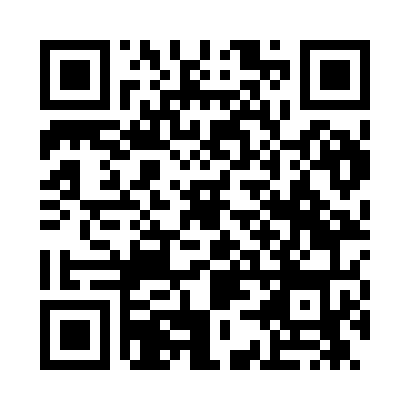 Prayer times for Yangon, MyanmarWed 1 May 2024 - Fri 31 May 2024High Latitude Method: NonePrayer Calculation Method: Muslim World LeagueAsar Calculation Method: ShafiPrayer times provided by https://www.salahtimes.comDateDayFajrSunriseDhuhrAsrMaghribIsha1Wed4:245:4012:023:136:257:372Thu4:235:4012:023:136:257:373Fri4:235:3912:023:126:267:374Sat4:225:3912:023:126:267:385Sun4:225:3812:023:116:267:386Mon4:215:3812:023:116:277:397Tue4:205:3712:023:116:277:398Wed4:205:3712:023:126:277:409Thu4:195:3612:023:126:277:4010Fri4:195:3612:023:136:287:4111Sat4:185:3612:023:136:287:4112Sun4:185:3512:023:146:287:4213Mon4:175:3512:023:156:297:4214Tue4:175:3512:023:156:297:4215Wed4:165:3412:023:166:297:4316Thu4:165:3412:023:166:307:4317Fri4:155:3412:023:176:307:4418Sat4:155:3312:023:186:307:4419Sun4:145:3312:023:186:317:4520Mon4:145:3312:023:196:317:4521Tue4:145:3312:023:196:317:4622Wed4:135:3312:023:206:327:4623Thu4:135:3212:023:206:327:4724Fri4:135:3212:023:216:337:4725Sat4:125:3212:023:216:337:4826Sun4:125:3212:023:226:337:4827Mon4:125:3212:033:226:347:4928Tue4:125:3212:033:236:347:4929Wed4:115:3212:033:236:347:5030Thu4:115:3112:033:246:357:5031Fri4:115:3112:033:246:357:51